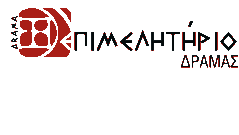 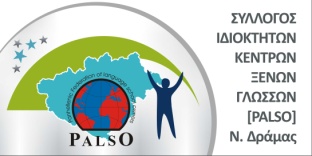 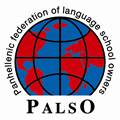 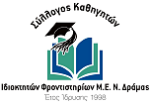 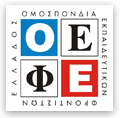 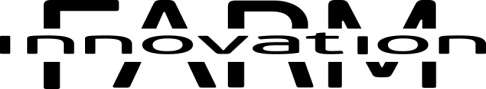 ΠΡΟΣΚΛΗΣΗΤο Επιμελητήριο Δράμας,                                                                                                                                ο Σύλλογος  Ιδιοκτητών Κέντρων Ξένων Γλωσσών Ν. Δράμας                                                                και ο Σύλλογος Καθηγητών Ιδιοκτητών Φροντιστηρίων Μ. Ε. Ν. Δράμας                                                                                      σε συνεργασία με την Innovation farm μέσω της δράσης  του MENTOR’s MIXΣας προσκαλούν στην ημερίδα με θέμα:«Η Καινοτομία στη Εκπαίδευση -                                                                                                             Πως η τεχνολογία και οι σύγχρονες επιχειρηματικές τάσεις αλλάζουν το τοπίο»Την Κυριακή 22 Μαρτίου και ώρα 10.30 π.μ. στο Συνεδριακό Κέντρο                                           του Επιμελητηρίου Δράμας (Λαμπριανίδη 40, 3ος όροφος)Στέφανος ΓεωργιάδηςΠρόεδρος Επιμελητηρίου ΔράμαςΜαρία ΒραδέληΠρόεδρος Συλλόγου Ι.Κ.Ξ.Γ. Ν. ΔράμαςΣπύρος ΧατζημιχαήλΠρόεδρος Σ.Κ.Ι.Φ.Μ. Ε. Ν. Δράμας